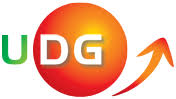 HUMANISTIČKE STUDIJEPostdiplomske specijalističke akademske studije Termini odbrana specijalističkih radova junski rok 2020/2021. godineNemanja Vujošević 19/047mnb „Crna Gora kao faktor regionalne bezbjednosti i stabilnosti – istorijski kontekst.“Mentor: dr Boro Vučinić, umjesto mentora doc. dr Željko SpalevićČlanovi Komisije: prof. dr Ramo Šendelj, mr Nikola BanićevićTermin odbrane: Četvrtak, 01. 07. 2021. u 16.30h, S12Ivana Vučević 17/013mnb „Pravni aspekti detektivske djelatnosti u Crnoj Gori.“Mentor: doc. dr Željko SpalevićČlanovi Komisije: prof. dr Ramo Šendelj, mr Bojan BožovićTermin odbrane: Četvrtak, 01. 07. 2021. u 17h, S12Mladen Vojvodić 19/057kim „Perspektive i trendovi javnog medijskog TV servisa – Komparativna analiza RTCG-a i BBC-ja“Mentor: prof. dr Zvezdan VukanovićČlanovi Komisije: prof. dr Nenad Vujadinović, mr  Nikola VukčevićTermin odbrane: Ponedeljak, 05. 07. 2021. u 14h, S13Anđela Ulićević 19/006kim „Promocija nematerijalne kulturne baštine Crne Gore (narodna pjesma)“Mentor: prof. dr Nenad VujadinovićČlanovi Komisije: mr Ana Maksimović, mr  Nikola VukčevićTermin odbrane: Srijeda, 07. 07. 2021. u 16h, S12